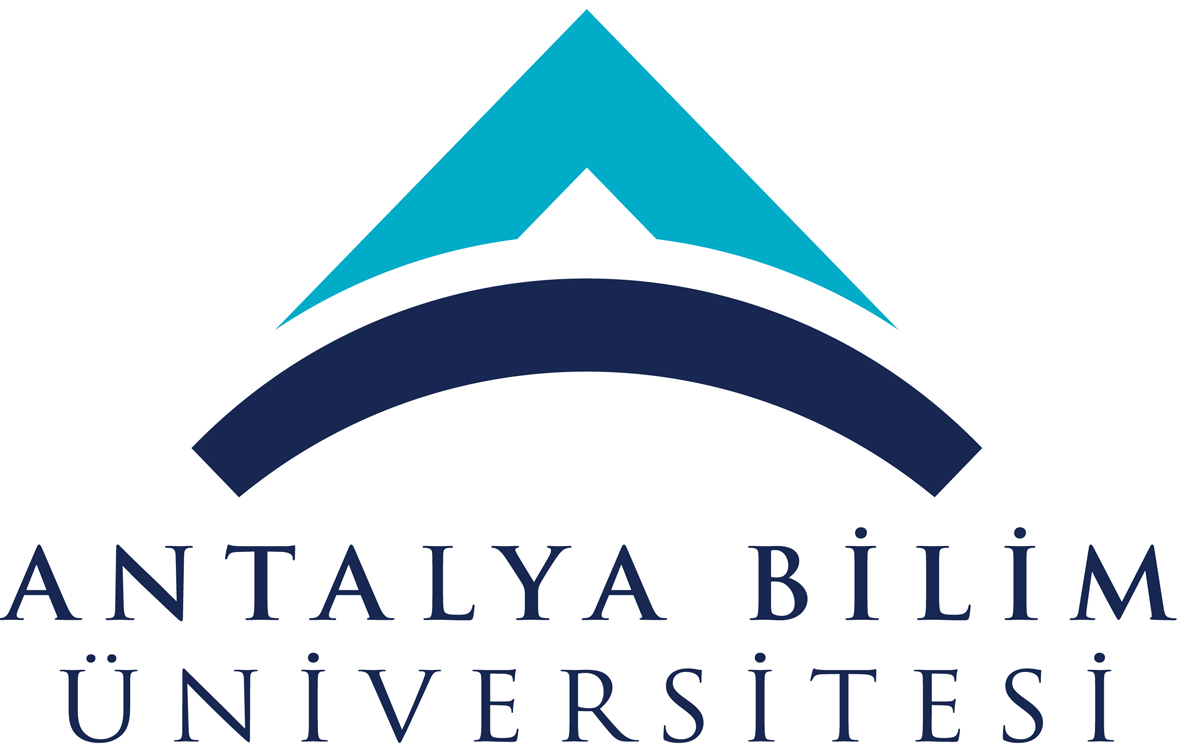 ECTS Course Description FormECTS Course Description FormECTS Course Description FormECTS Course Description FormECTS Course Description FormECTS Course Description FormECTS Course Description FormECTS Course Description FormECTS Course Description FormECTS Course Description FormECTS Course Description FormECTS Course Description FormECTS Course Description FormECTS Course Description FormECTS Course Description FormECTS Course Description FormECTS Course Description FormECTS Course Description FormPART I ( Senate Approval)PART I ( Senate Approval)PART I ( Senate Approval)PART I ( Senate Approval)PART I ( Senate Approval)PART I ( Senate Approval)PART I ( Senate Approval)PART I ( Senate Approval)PART I ( Senate Approval)PART I ( Senate Approval)PART I ( Senate Approval)PART I ( Senate Approval)PART I ( Senate Approval)PART I ( Senate Approval)PART I ( Senate Approval)PART I ( Senate Approval)PART I ( Senate Approval)PART I ( Senate Approval)PART I ( Senate Approval)PART I ( Senate Approval)PART I ( Senate Approval)PART I ( Senate Approval)PART I ( Senate Approval)Offering School  EngineeringEngineeringEngineeringEngineeringEngineeringEngineeringEngineeringEngineeringEngineeringEngineeringEngineeringEngineeringEngineeringEngineeringEngineeringEngineeringEngineeringEngineeringEngineeringEngineeringEngineeringEngineeringOffering DepartmentCivil EngineeringCivil EngineeringCivil EngineeringCivil EngineeringCivil EngineeringCivil EngineeringCivil EngineeringCivil EngineeringCivil EngineeringCivil EngineeringCivil EngineeringCivil EngineeringCivil EngineeringCivil EngineeringCivil EngineeringCivil EngineeringCivil EngineeringCivil EngineeringCivil EngineeringCivil EngineeringCivil EngineeringCivil EngineeringProgram(s) Offered toCivil EngineeringCivil EngineeringCivil EngineeringCivil EngineeringCivil EngineeringCivil EngineeringCivil EngineeringCivil EngineeringCivil EngineeringCivil EngineeringCivil EngineeringCivil EngineeringCivil EngineeringCOMPULSARYCOMPULSARYCOMPULSARYCOMPULSARYCOMPULSARYCOMPULSARYCOMPULSARYCOMPULSARYCOMPULSARYProgram(s) Offered toProgram(s) Offered toCourse Code CE 322 CE 322 CE 322 CE 322 CE 322 CE 322 CE 322 CE 322 CE 322 CE 322 CE 322 CE 322 CE 322 CE 322 CE 322 CE 322 CE 322 CE 322 CE 322 CE 322 CE 322 CE 322 Course NameHydraulics Engineering IHydraulics Engineering IHydraulics Engineering IHydraulics Engineering IHydraulics Engineering IHydraulics Engineering IHydraulics Engineering IHydraulics Engineering IHydraulics Engineering IHydraulics Engineering IHydraulics Engineering IHydraulics Engineering IHydraulics Engineering IHydraulics Engineering IHydraulics Engineering IHydraulics Engineering IHydraulics Engineering IHydraulics Engineering IHydraulics Engineering IHydraulics Engineering IHydraulics Engineering IHydraulics Engineering ILanguage of InstructionEnglishEnglishEnglishEnglishEnglishEnglishEnglishEnglishEnglishEnglishEnglishEnglishEnglishEnglishEnglishEnglishEnglishEnglishEnglishEnglishEnglishEnglishType of CourseLectureLectureLectureLectureLectureLectureLectureLectureLectureLectureLectureLectureLectureLectureLectureLectureLectureLectureLectureLectureLectureLectureLevel of CourseUndergraduateUndergraduateUndergraduateUndergraduateUndergraduateUndergraduateUndergraduateUndergraduateUndergraduateUndergraduateUndergraduateUndergraduateUndergraduateUndergraduateUndergraduateUndergraduateUndergraduateUndergraduateUndergraduateUndergraduateUndergraduateUndergraduateHours per WeekLecture: 2Lecture: 2Lecture: 2Lecture: 2Lecture: 2Laboratory:1Laboratory:1Laboratory:1Laboratory:1Recitation: Recitation: Practical:  Practical:  Practical:  Practical:  Studio: Studio: Studio: Other: Other: Other: Other: ECTS Credit5555555555555555555555Grading ModeLetter gradeLetter gradeLetter gradeLetter gradeLetter gradeLetter gradeLetter gradeLetter gradeLetter gradeLetter gradeLetter gradeLetter gradeLetter gradeLetter gradeLetter gradeLetter gradeLetter gradeLetter gradeLetter gradeLetter gradeLetter gradeLetter gradePre-requisitesCE 321CE 321CE 321CE 321CE 321CE 321CE 321CE 321CE 321CE 321CE 321CE 321CE 321CE 321CE 321CE 321CE 321CE 321CE 321CE 321CE 321CE 321Co-requisites----------------------Registration Restriction----------------------Educational ObjectiveThe main objectives of this course are: 1. Learn basic elements of open channel sections and classify the flow in an open channel. 2. Analysis and computation of critical and uniform flow in open channels.3. Analysis and computation of rapidly varied flow and introduction to hydraulic structures.The main objectives of this course are: 1. Learn basic elements of open channel sections and classify the flow in an open channel. 2. Analysis and computation of critical and uniform flow in open channels.3. Analysis and computation of rapidly varied flow and introduction to hydraulic structures.The main objectives of this course are: 1. Learn basic elements of open channel sections and classify the flow in an open channel. 2. Analysis and computation of critical and uniform flow in open channels.3. Analysis and computation of rapidly varied flow and introduction to hydraulic structures.The main objectives of this course are: 1. Learn basic elements of open channel sections and classify the flow in an open channel. 2. Analysis and computation of critical and uniform flow in open channels.3. Analysis and computation of rapidly varied flow and introduction to hydraulic structures.The main objectives of this course are: 1. Learn basic elements of open channel sections and classify the flow in an open channel. 2. Analysis and computation of critical and uniform flow in open channels.3. Analysis and computation of rapidly varied flow and introduction to hydraulic structures.The main objectives of this course are: 1. Learn basic elements of open channel sections and classify the flow in an open channel. 2. Analysis and computation of critical and uniform flow in open channels.3. Analysis and computation of rapidly varied flow and introduction to hydraulic structures.The main objectives of this course are: 1. Learn basic elements of open channel sections and classify the flow in an open channel. 2. Analysis and computation of critical and uniform flow in open channels.3. Analysis and computation of rapidly varied flow and introduction to hydraulic structures.The main objectives of this course are: 1. Learn basic elements of open channel sections and classify the flow in an open channel. 2. Analysis and computation of critical and uniform flow in open channels.3. Analysis and computation of rapidly varied flow and introduction to hydraulic structures.The main objectives of this course are: 1. Learn basic elements of open channel sections and classify the flow in an open channel. 2. Analysis and computation of critical and uniform flow in open channels.3. Analysis and computation of rapidly varied flow and introduction to hydraulic structures.The main objectives of this course are: 1. Learn basic elements of open channel sections and classify the flow in an open channel. 2. Analysis and computation of critical and uniform flow in open channels.3. Analysis and computation of rapidly varied flow and introduction to hydraulic structures.The main objectives of this course are: 1. Learn basic elements of open channel sections and classify the flow in an open channel. 2. Analysis and computation of critical and uniform flow in open channels.3. Analysis and computation of rapidly varied flow and introduction to hydraulic structures.The main objectives of this course are: 1. Learn basic elements of open channel sections and classify the flow in an open channel. 2. Analysis and computation of critical and uniform flow in open channels.3. Analysis and computation of rapidly varied flow and introduction to hydraulic structures.The main objectives of this course are: 1. Learn basic elements of open channel sections and classify the flow in an open channel. 2. Analysis and computation of critical and uniform flow in open channels.3. Analysis and computation of rapidly varied flow and introduction to hydraulic structures.The main objectives of this course are: 1. Learn basic elements of open channel sections and classify the flow in an open channel. 2. Analysis and computation of critical and uniform flow in open channels.3. Analysis and computation of rapidly varied flow and introduction to hydraulic structures.The main objectives of this course are: 1. Learn basic elements of open channel sections and classify the flow in an open channel. 2. Analysis and computation of critical and uniform flow in open channels.3. Analysis and computation of rapidly varied flow and introduction to hydraulic structures.The main objectives of this course are: 1. Learn basic elements of open channel sections and classify the flow in an open channel. 2. Analysis and computation of critical and uniform flow in open channels.3. Analysis and computation of rapidly varied flow and introduction to hydraulic structures.The main objectives of this course are: 1. Learn basic elements of open channel sections and classify the flow in an open channel. 2. Analysis and computation of critical and uniform flow in open channels.3. Analysis and computation of rapidly varied flow and introduction to hydraulic structures.The main objectives of this course are: 1. Learn basic elements of open channel sections and classify the flow in an open channel. 2. Analysis and computation of critical and uniform flow in open channels.3. Analysis and computation of rapidly varied flow and introduction to hydraulic structures.The main objectives of this course are: 1. Learn basic elements of open channel sections and classify the flow in an open channel. 2. Analysis and computation of critical and uniform flow in open channels.3. Analysis and computation of rapidly varied flow and introduction to hydraulic structures.The main objectives of this course are: 1. Learn basic elements of open channel sections and classify the flow in an open channel. 2. Analysis and computation of critical and uniform flow in open channels.3. Analysis and computation of rapidly varied flow and introduction to hydraulic structures.The main objectives of this course are: 1. Learn basic elements of open channel sections and classify the flow in an open channel. 2. Analysis and computation of critical and uniform flow in open channels.3. Analysis and computation of rapidly varied flow and introduction to hydraulic structures.The main objectives of this course are: 1. Learn basic elements of open channel sections and classify the flow in an open channel. 2. Analysis and computation of critical and uniform flow in open channels.3. Analysis and computation of rapidly varied flow and introduction to hydraulic structures.Course DescriptionThis course focuses on the fundamentals of open channel flow, flow classification including uniform and non-uniform flow, laminar and turbulent flow, steady and unsteady flow, energy loss equation and computation of uniform flow, design of channels, compound channels and best hydraulic sections, critical flow computation, and computation of gradually and rapidly varied flow. This course also deals with the ways of measuring flow characteristics using hydraulic structures.This course focuses on the fundamentals of open channel flow, flow classification including uniform and non-uniform flow, laminar and turbulent flow, steady and unsteady flow, energy loss equation and computation of uniform flow, design of channels, compound channels and best hydraulic sections, critical flow computation, and computation of gradually and rapidly varied flow. This course also deals with the ways of measuring flow characteristics using hydraulic structures.This course focuses on the fundamentals of open channel flow, flow classification including uniform and non-uniform flow, laminar and turbulent flow, steady and unsteady flow, energy loss equation and computation of uniform flow, design of channels, compound channels and best hydraulic sections, critical flow computation, and computation of gradually and rapidly varied flow. This course also deals with the ways of measuring flow characteristics using hydraulic structures.This course focuses on the fundamentals of open channel flow, flow classification including uniform and non-uniform flow, laminar and turbulent flow, steady and unsteady flow, energy loss equation and computation of uniform flow, design of channels, compound channels and best hydraulic sections, critical flow computation, and computation of gradually and rapidly varied flow. This course also deals with the ways of measuring flow characteristics using hydraulic structures.This course focuses on the fundamentals of open channel flow, flow classification including uniform and non-uniform flow, laminar and turbulent flow, steady and unsteady flow, energy loss equation and computation of uniform flow, design of channels, compound channels and best hydraulic sections, critical flow computation, and computation of gradually and rapidly varied flow. This course also deals with the ways of measuring flow characteristics using hydraulic structures.This course focuses on the fundamentals of open channel flow, flow classification including uniform and non-uniform flow, laminar and turbulent flow, steady and unsteady flow, energy loss equation and computation of uniform flow, design of channels, compound channels and best hydraulic sections, critical flow computation, and computation of gradually and rapidly varied flow. This course also deals with the ways of measuring flow characteristics using hydraulic structures.This course focuses on the fundamentals of open channel flow, flow classification including uniform and non-uniform flow, laminar and turbulent flow, steady and unsteady flow, energy loss equation and computation of uniform flow, design of channels, compound channels and best hydraulic sections, critical flow computation, and computation of gradually and rapidly varied flow. This course also deals with the ways of measuring flow characteristics using hydraulic structures.This course focuses on the fundamentals of open channel flow, flow classification including uniform and non-uniform flow, laminar and turbulent flow, steady and unsteady flow, energy loss equation and computation of uniform flow, design of channels, compound channels and best hydraulic sections, critical flow computation, and computation of gradually and rapidly varied flow. This course also deals with the ways of measuring flow characteristics using hydraulic structures.This course focuses on the fundamentals of open channel flow, flow classification including uniform and non-uniform flow, laminar and turbulent flow, steady and unsteady flow, energy loss equation and computation of uniform flow, design of channels, compound channels and best hydraulic sections, critical flow computation, and computation of gradually and rapidly varied flow. This course also deals with the ways of measuring flow characteristics using hydraulic structures.This course focuses on the fundamentals of open channel flow, flow classification including uniform and non-uniform flow, laminar and turbulent flow, steady and unsteady flow, energy loss equation and computation of uniform flow, design of channels, compound channels and best hydraulic sections, critical flow computation, and computation of gradually and rapidly varied flow. This course also deals with the ways of measuring flow characteristics using hydraulic structures.This course focuses on the fundamentals of open channel flow, flow classification including uniform and non-uniform flow, laminar and turbulent flow, steady and unsteady flow, energy loss equation and computation of uniform flow, design of channels, compound channels and best hydraulic sections, critical flow computation, and computation of gradually and rapidly varied flow. This course also deals with the ways of measuring flow characteristics using hydraulic structures.This course focuses on the fundamentals of open channel flow, flow classification including uniform and non-uniform flow, laminar and turbulent flow, steady and unsteady flow, energy loss equation and computation of uniform flow, design of channels, compound channels and best hydraulic sections, critical flow computation, and computation of gradually and rapidly varied flow. This course also deals with the ways of measuring flow characteristics using hydraulic structures.This course focuses on the fundamentals of open channel flow, flow classification including uniform and non-uniform flow, laminar and turbulent flow, steady and unsteady flow, energy loss equation and computation of uniform flow, design of channels, compound channels and best hydraulic sections, critical flow computation, and computation of gradually and rapidly varied flow. This course also deals with the ways of measuring flow characteristics using hydraulic structures.This course focuses on the fundamentals of open channel flow, flow classification including uniform and non-uniform flow, laminar and turbulent flow, steady and unsteady flow, energy loss equation and computation of uniform flow, design of channels, compound channels and best hydraulic sections, critical flow computation, and computation of gradually and rapidly varied flow. This course also deals with the ways of measuring flow characteristics using hydraulic structures.This course focuses on the fundamentals of open channel flow, flow classification including uniform and non-uniform flow, laminar and turbulent flow, steady and unsteady flow, energy loss equation and computation of uniform flow, design of channels, compound channels and best hydraulic sections, critical flow computation, and computation of gradually and rapidly varied flow. This course also deals with the ways of measuring flow characteristics using hydraulic structures.This course focuses on the fundamentals of open channel flow, flow classification including uniform and non-uniform flow, laminar and turbulent flow, steady and unsteady flow, energy loss equation and computation of uniform flow, design of channels, compound channels and best hydraulic sections, critical flow computation, and computation of gradually and rapidly varied flow. This course also deals with the ways of measuring flow characteristics using hydraulic structures.This course focuses on the fundamentals of open channel flow, flow classification including uniform and non-uniform flow, laminar and turbulent flow, steady and unsteady flow, energy loss equation and computation of uniform flow, design of channels, compound channels and best hydraulic sections, critical flow computation, and computation of gradually and rapidly varied flow. This course also deals with the ways of measuring flow characteristics using hydraulic structures.This course focuses on the fundamentals of open channel flow, flow classification including uniform and non-uniform flow, laminar and turbulent flow, steady and unsteady flow, energy loss equation and computation of uniform flow, design of channels, compound channels and best hydraulic sections, critical flow computation, and computation of gradually and rapidly varied flow. This course also deals with the ways of measuring flow characteristics using hydraulic structures.This course focuses on the fundamentals of open channel flow, flow classification including uniform and non-uniform flow, laminar and turbulent flow, steady and unsteady flow, energy loss equation and computation of uniform flow, design of channels, compound channels and best hydraulic sections, critical flow computation, and computation of gradually and rapidly varied flow. This course also deals with the ways of measuring flow characteristics using hydraulic structures.This course focuses on the fundamentals of open channel flow, flow classification including uniform and non-uniform flow, laminar and turbulent flow, steady and unsteady flow, energy loss equation and computation of uniform flow, design of channels, compound channels and best hydraulic sections, critical flow computation, and computation of gradually and rapidly varied flow. This course also deals with the ways of measuring flow characteristics using hydraulic structures.This course focuses on the fundamentals of open channel flow, flow classification including uniform and non-uniform flow, laminar and turbulent flow, steady and unsteady flow, energy loss equation and computation of uniform flow, design of channels, compound channels and best hydraulic sections, critical flow computation, and computation of gradually and rapidly varied flow. This course also deals with the ways of measuring flow characteristics using hydraulic structures.This course focuses on the fundamentals of open channel flow, flow classification including uniform and non-uniform flow, laminar and turbulent flow, steady and unsteady flow, energy loss equation and computation of uniform flow, design of channels, compound channels and best hydraulic sections, critical flow computation, and computation of gradually and rapidly varied flow. This course also deals with the ways of measuring flow characteristics using hydraulic structures.Learning Outcomes LO1LO1LO1Deriving mathematical relations corresponding to physical phenomena.The design principles of open channel flows and they will gain the skill of application of these concepts. Hydraulic jump, flow measurements in riversDeriving mathematical relations corresponding to physical phenomena.The design principles of open channel flows and they will gain the skill of application of these concepts. Hydraulic jump, flow measurements in riversDeriving mathematical relations corresponding to physical phenomena.The design principles of open channel flows and they will gain the skill of application of these concepts. Hydraulic jump, flow measurements in riversDeriving mathematical relations corresponding to physical phenomena.The design principles of open channel flows and they will gain the skill of application of these concepts. Hydraulic jump, flow measurements in riversDeriving mathematical relations corresponding to physical phenomena.The design principles of open channel flows and they will gain the skill of application of these concepts. Hydraulic jump, flow measurements in riversDeriving mathematical relations corresponding to physical phenomena.The design principles of open channel flows and they will gain the skill of application of these concepts. Hydraulic jump, flow measurements in riversDeriving mathematical relations corresponding to physical phenomena.The design principles of open channel flows and they will gain the skill of application of these concepts. Hydraulic jump, flow measurements in riversDeriving mathematical relations corresponding to physical phenomena.The design principles of open channel flows and they will gain the skill of application of these concepts. Hydraulic jump, flow measurements in riversDeriving mathematical relations corresponding to physical phenomena.The design principles of open channel flows and they will gain the skill of application of these concepts. Hydraulic jump, flow measurements in riversDeriving mathematical relations corresponding to physical phenomena.The design principles of open channel flows and they will gain the skill of application of these concepts. Hydraulic jump, flow measurements in riversDeriving mathematical relations corresponding to physical phenomena.The design principles of open channel flows and they will gain the skill of application of these concepts. Hydraulic jump, flow measurements in riversDeriving mathematical relations corresponding to physical phenomena.The design principles of open channel flows and they will gain the skill of application of these concepts. Hydraulic jump, flow measurements in riversDeriving mathematical relations corresponding to physical phenomena.The design principles of open channel flows and they will gain the skill of application of these concepts. Hydraulic jump, flow measurements in riversDeriving mathematical relations corresponding to physical phenomena.The design principles of open channel flows and they will gain the skill of application of these concepts. Hydraulic jump, flow measurements in riversDeriving mathematical relations corresponding to physical phenomena.The design principles of open channel flows and they will gain the skill of application of these concepts. Hydraulic jump, flow measurements in riversDeriving mathematical relations corresponding to physical phenomena.The design principles of open channel flows and they will gain the skill of application of these concepts. Hydraulic jump, flow measurements in riversDeriving mathematical relations corresponding to physical phenomena.The design principles of open channel flows and they will gain the skill of application of these concepts. Hydraulic jump, flow measurements in riversDeriving mathematical relations corresponding to physical phenomena.The design principles of open channel flows and they will gain the skill of application of these concepts. Hydraulic jump, flow measurements in riversDeriving mathematical relations corresponding to physical phenomena.The design principles of open channel flows and they will gain the skill of application of these concepts. Hydraulic jump, flow measurements in riversLearning Outcomes LO2LO2LO2Deriving mathematical relations corresponding to physical phenomena.The design principles of open channel flows and they will gain the skill of application of these concepts. Hydraulic jump, flow measurements in riversDeriving mathematical relations corresponding to physical phenomena.The design principles of open channel flows and they will gain the skill of application of these concepts. Hydraulic jump, flow measurements in riversDeriving mathematical relations corresponding to physical phenomena.The design principles of open channel flows and they will gain the skill of application of these concepts. Hydraulic jump, flow measurements in riversDeriving mathematical relations corresponding to physical phenomena.The design principles of open channel flows and they will gain the skill of application of these concepts. Hydraulic jump, flow measurements in riversDeriving mathematical relations corresponding to physical phenomena.The design principles of open channel flows and they will gain the skill of application of these concepts. Hydraulic jump, flow measurements in riversDeriving mathematical relations corresponding to physical phenomena.The design principles of open channel flows and they will gain the skill of application of these concepts. Hydraulic jump, flow measurements in riversDeriving mathematical relations corresponding to physical phenomena.The design principles of open channel flows and they will gain the skill of application of these concepts. Hydraulic jump, flow measurements in riversDeriving mathematical relations corresponding to physical phenomena.The design principles of open channel flows and they will gain the skill of application of these concepts. Hydraulic jump, flow measurements in riversDeriving mathematical relations corresponding to physical phenomena.The design principles of open channel flows and they will gain the skill of application of these concepts. Hydraulic jump, flow measurements in riversDeriving mathematical relations corresponding to physical phenomena.The design principles of open channel flows and they will gain the skill of application of these concepts. Hydraulic jump, flow measurements in riversDeriving mathematical relations corresponding to physical phenomena.The design principles of open channel flows and they will gain the skill of application of these concepts. Hydraulic jump, flow measurements in riversDeriving mathematical relations corresponding to physical phenomena.The design principles of open channel flows and they will gain the skill of application of these concepts. Hydraulic jump, flow measurements in riversDeriving mathematical relations corresponding to physical phenomena.The design principles of open channel flows and they will gain the skill of application of these concepts. Hydraulic jump, flow measurements in riversDeriving mathematical relations corresponding to physical phenomena.The design principles of open channel flows and they will gain the skill of application of these concepts. Hydraulic jump, flow measurements in riversDeriving mathematical relations corresponding to physical phenomena.The design principles of open channel flows and they will gain the skill of application of these concepts. Hydraulic jump, flow measurements in riversDeriving mathematical relations corresponding to physical phenomena.The design principles of open channel flows and they will gain the skill of application of these concepts. Hydraulic jump, flow measurements in riversDeriving mathematical relations corresponding to physical phenomena.The design principles of open channel flows and they will gain the skill of application of these concepts. Hydraulic jump, flow measurements in riversDeriving mathematical relations corresponding to physical phenomena.The design principles of open channel flows and they will gain the skill of application of these concepts. Hydraulic jump, flow measurements in riversDeriving mathematical relations corresponding to physical phenomena.The design principles of open channel flows and they will gain the skill of application of these concepts. Hydraulic jump, flow measurements in riversLearning Outcomes LO3LO3LO3Deriving mathematical relations corresponding to physical phenomena.The design principles of open channel flows and they will gain the skill of application of these concepts. Hydraulic jump, flow measurements in riversDeriving mathematical relations corresponding to physical phenomena.The design principles of open channel flows and they will gain the skill of application of these concepts. Hydraulic jump, flow measurements in riversDeriving mathematical relations corresponding to physical phenomena.The design principles of open channel flows and they will gain the skill of application of these concepts. Hydraulic jump, flow measurements in riversDeriving mathematical relations corresponding to physical phenomena.The design principles of open channel flows and they will gain the skill of application of these concepts. Hydraulic jump, flow measurements in riversDeriving mathematical relations corresponding to physical phenomena.The design principles of open channel flows and they will gain the skill of application of these concepts. Hydraulic jump, flow measurements in riversDeriving mathematical relations corresponding to physical phenomena.The design principles of open channel flows and they will gain the skill of application of these concepts. Hydraulic jump, flow measurements in riversDeriving mathematical relations corresponding to physical phenomena.The design principles of open channel flows and they will gain the skill of application of these concepts. Hydraulic jump, flow measurements in riversDeriving mathematical relations corresponding to physical phenomena.The design principles of open channel flows and they will gain the skill of application of these concepts. Hydraulic jump, flow measurements in riversDeriving mathematical relations corresponding to physical phenomena.The design principles of open channel flows and they will gain the skill of application of these concepts. Hydraulic jump, flow measurements in riversDeriving mathematical relations corresponding to physical phenomena.The design principles of open channel flows and they will gain the skill of application of these concepts. Hydraulic jump, flow measurements in riversDeriving mathematical relations corresponding to physical phenomena.The design principles of open channel flows and they will gain the skill of application of these concepts. Hydraulic jump, flow measurements in riversDeriving mathematical relations corresponding to physical phenomena.The design principles of open channel flows and they will gain the skill of application of these concepts. Hydraulic jump, flow measurements in riversDeriving mathematical relations corresponding to physical phenomena.The design principles of open channel flows and they will gain the skill of application of these concepts. Hydraulic jump, flow measurements in riversDeriving mathematical relations corresponding to physical phenomena.The design principles of open channel flows and they will gain the skill of application of these concepts. Hydraulic jump, flow measurements in riversDeriving mathematical relations corresponding to physical phenomena.The design principles of open channel flows and they will gain the skill of application of these concepts. Hydraulic jump, flow measurements in riversDeriving mathematical relations corresponding to physical phenomena.The design principles of open channel flows and they will gain the skill of application of these concepts. Hydraulic jump, flow measurements in riversDeriving mathematical relations corresponding to physical phenomena.The design principles of open channel flows and they will gain the skill of application of these concepts. Hydraulic jump, flow measurements in riversDeriving mathematical relations corresponding to physical phenomena.The design principles of open channel flows and they will gain the skill of application of these concepts. Hydraulic jump, flow measurements in riversDeriving mathematical relations corresponding to physical phenomena.The design principles of open channel flows and they will gain the skill of application of these concepts. Hydraulic jump, flow measurements in riversPART II ( Faculty Board Approval)PART II ( Faculty Board Approval)PART II ( Faculty Board Approval)PART II ( Faculty Board Approval)PART II ( Faculty Board Approval)PART II ( Faculty Board Approval)PART II ( Faculty Board Approval)PART II ( Faculty Board Approval)PART II ( Faculty Board Approval)PART II ( Faculty Board Approval)PART II ( Faculty Board Approval)PART II ( Faculty Board Approval)PART II ( Faculty Board Approval)PART II ( Faculty Board Approval)PART II ( Faculty Board Approval)PART II ( Faculty Board Approval)PART II ( Faculty Board Approval)PART II ( Faculty Board Approval)PART II ( Faculty Board Approval)PART II ( Faculty Board Approval)PART II ( Faculty Board Approval)PART II ( Faculty Board Approval)PART II ( Faculty Board Approval)Basic Outcomes (University-wide)Basic Outcomes (University-wide)No.Program OutcomesProgram OutcomesProgram OutcomesProgram OutcomesProgram OutcomesProgram OutcomesProgram OutcomesProgram OutcomesProgram OutcomesProgram OutcomesLO1LO1LO2LO2LO3LO3LO3LO3LO3LO3Basic Outcomes (University-wide)Basic Outcomes (University-wide)PO1Ability to communicate effectively and write and present a report in Turkish and English. Ability to communicate effectively and write and present a report in Turkish and English. Ability to communicate effectively and write and present a report in Turkish and English. Ability to communicate effectively and write and present a report in Turkish and English. Ability to communicate effectively and write and present a report in Turkish and English. Ability to communicate effectively and write and present a report in Turkish and English. Ability to communicate effectively and write and present a report in Turkish and English. Ability to communicate effectively and write and present a report in Turkish and English. Ability to communicate effectively and write and present a report in Turkish and English. Ability to communicate effectively and write and present a report in Turkish and English. LO1, LO2, LO3LO1, LO2, LO3LO1, LO2, LO3LO1, LO2, LO3LO1, LO2, LO3LO1, LO2, LO3LO1, LO2, LO3LO1, LO2, LO3LO1, LO2, LO3LO1, LO2, LO3Basic Outcomes (University-wide)Basic Outcomes (University-wide)PO2Ability to work individually, and in intra-disciplinary and multi-disciplinary teams.Ability to work individually, and in intra-disciplinary and multi-disciplinary teams.Ability to work individually, and in intra-disciplinary and multi-disciplinary teams.Ability to work individually, and in intra-disciplinary and multi-disciplinary teams.Ability to work individually, and in intra-disciplinary and multi-disciplinary teams.Ability to work individually, and in intra-disciplinary and multi-disciplinary teams.Ability to work individually, and in intra-disciplinary and multi-disciplinary teams.Ability to work individually, and in intra-disciplinary and multi-disciplinary teams.Ability to work individually, and in intra-disciplinary and multi-disciplinary teams.Ability to work individually, and in intra-disciplinary and multi-disciplinary teams.LO1, LO2, LO3LO1, LO2, LO3LO1, LO2, LO3LO1, LO2, LO3LO1, LO2, LO3LO1, LO2, LO3LO1, LO2, LO3LO1, LO2, LO3LO1, LO2, LO3LO1, LO2, LO3Basic Outcomes (University-wide)Basic Outcomes (University-wide)PO3Recognition of the need for life-long learning and ability to access information , follow developments in science and technology, and continually reinvent oneself.Recognition of the need for life-long learning and ability to access information , follow developments in science and technology, and continually reinvent oneself.Recognition of the need for life-long learning and ability to access information , follow developments in science and technology, and continually reinvent oneself.Recognition of the need for life-long learning and ability to access information , follow developments in science and technology, and continually reinvent oneself.Recognition of the need for life-long learning and ability to access information , follow developments in science and technology, and continually reinvent oneself.Recognition of the need for life-long learning and ability to access information , follow developments in science and technology, and continually reinvent oneself.Recognition of the need for life-long learning and ability to access information , follow developments in science and technology, and continually reinvent oneself.Recognition of the need for life-long learning and ability to access information , follow developments in science and technology, and continually reinvent oneself.Recognition of the need for life-long learning and ability to access information , follow developments in science and technology, and continually reinvent oneself.Recognition of the need for life-long learning and ability to access information , follow developments in science and technology, and continually reinvent oneself.LO1, LO2, LO3LO1, LO2, LO3LO1, LO2, LO3LO1, LO2, LO3LO1, LO2, LO3LO1, LO2, LO3LO1, LO2, LO3LO1, LO2, LO3LO1, LO2, LO3LO1, LO2, LO3Basic Outcomes (University-wide)Basic Outcomes (University-wide)PO4Knowledge of project management, risk management, innovation and change management, entrepreneurship, and sustainable development.Knowledge of project management, risk management, innovation and change management, entrepreneurship, and sustainable development.Knowledge of project management, risk management, innovation and change management, entrepreneurship, and sustainable development.Knowledge of project management, risk management, innovation and change management, entrepreneurship, and sustainable development.Knowledge of project management, risk management, innovation and change management, entrepreneurship, and sustainable development.Knowledge of project management, risk management, innovation and change management, entrepreneurship, and sustainable development.Knowledge of project management, risk management, innovation and change management, entrepreneurship, and sustainable development.Knowledge of project management, risk management, innovation and change management, entrepreneurship, and sustainable development.Knowledge of project management, risk management, innovation and change management, entrepreneurship, and sustainable development.Knowledge of project management, risk management, innovation and change management, entrepreneurship, and sustainable development.LO1, LO2, LO3LO1, LO2, LO3LO1, LO2, LO3LO1, LO2, LO3LO1, LO2, LO3LO1, LO2, LO3LO1, LO2, LO3LO1, LO2, LO3LO1, LO2, LO3LO1, LO2, LO3Basic Outcomes (University-wide)Basic Outcomes (University-wide)PO5Awareness of sectors and ability to prepare a business plan.Awareness of sectors and ability to prepare a business plan.Awareness of sectors and ability to prepare a business plan.Awareness of sectors and ability to prepare a business plan.Awareness of sectors and ability to prepare a business plan.Awareness of sectors and ability to prepare a business plan.Awareness of sectors and ability to prepare a business plan.Awareness of sectors and ability to prepare a business plan.Awareness of sectors and ability to prepare a business plan.Awareness of sectors and ability to prepare a business plan.LO1, LO2, LO3LO1, LO2, LO3LO1, LO2, LO3LO1, LO2, LO3LO1, LO2, LO3LO1, LO2, LO3LO1, LO2, LO3LO1, LO2, LO3LO1, LO2, LO3LO1, LO2, LO3Basic Outcomes (University-wide)Basic Outcomes (University-wide)PO6Understanding of professional and ethical responsibility and demonstrating ethical behavior.Understanding of professional and ethical responsibility and demonstrating ethical behavior.Understanding of professional and ethical responsibility and demonstrating ethical behavior.Understanding of professional and ethical responsibility and demonstrating ethical behavior.Understanding of professional and ethical responsibility and demonstrating ethical behavior.Understanding of professional and ethical responsibility and demonstrating ethical behavior.Understanding of professional and ethical responsibility and demonstrating ethical behavior.Understanding of professional and ethical responsibility and demonstrating ethical behavior.Understanding of professional and ethical responsibility and demonstrating ethical behavior.Understanding of professional and ethical responsibility and demonstrating ethical behavior.LO1, LO2, LO3LO1, LO2, LO3LO1, LO2, LO3LO1, LO2, LO3LO1, LO2, LO3LO1, LO2, LO3LO1, LO2, LO3LO1, LO2, LO3LO1, LO2, LO3LO1, LO2, LO3Faculty Specific OutcomesFaculty Specific OutcomesPO7Ability to develop, select and use modern techniques and tools necessary for engineering applications and ability to use information technologies effectively.Ability to develop, select and use modern techniques and tools necessary for engineering applications and ability to use information technologies effectively.Ability to develop, select and use modern techniques and tools necessary for engineering applications and ability to use information technologies effectively.Ability to develop, select and use modern techniques and tools necessary for engineering applications and ability to use information technologies effectively.Ability to develop, select and use modern techniques and tools necessary for engineering applications and ability to use information technologies effectively.Ability to develop, select and use modern techniques and tools necessary for engineering applications and ability to use information technologies effectively.Ability to develop, select and use modern techniques and tools necessary for engineering applications and ability to use information technologies effectively.Ability to develop, select and use modern techniques and tools necessary for engineering applications and ability to use information technologies effectively.Ability to develop, select and use modern techniques and tools necessary for engineering applications and ability to use information technologies effectively.Ability to develop, select and use modern techniques and tools necessary for engineering applications and ability to use information technologies effectively.LO1, LO2, LO3LO1, LO2, LO3LO1, LO2, LO3LO1, LO2, LO3LO1, LO2, LO3LO1, LO2, LO3LO1, LO2, LO3LO1, LO2, LO3LO1, LO2, LO3LO1, LO2, LO3Faculty Specific OutcomesFaculty Specific OutcomesPO8Recognition of the effects of engineering applications on health, environment and safety in the universal and societal dimensions and the problems of the time and awareness of the legal consequences of engineering solutions.Recognition of the effects of engineering applications on health, environment and safety in the universal and societal dimensions and the problems of the time and awareness of the legal consequences of engineering solutions.Recognition of the effects of engineering applications on health, environment and safety in the universal and societal dimensions and the problems of the time and awareness of the legal consequences of engineering solutions.Recognition of the effects of engineering applications on health, environment and safety in the universal and societal dimensions and the problems of the time and awareness of the legal consequences of engineering solutions.Recognition of the effects of engineering applications on health, environment and safety in the universal and societal dimensions and the problems of the time and awareness of the legal consequences of engineering solutions.Recognition of the effects of engineering applications on health, environment and safety in the universal and societal dimensions and the problems of the time and awareness of the legal consequences of engineering solutions.Recognition of the effects of engineering applications on health, environment and safety in the universal and societal dimensions and the problems of the time and awareness of the legal consequences of engineering solutions.Recognition of the effects of engineering applications on health, environment and safety in the universal and societal dimensions and the problems of the time and awareness of the legal consequences of engineering solutions.Recognition of the effects of engineering applications on health, environment and safety in the universal and societal dimensions and the problems of the time and awareness of the legal consequences of engineering solutions.Recognition of the effects of engineering applications on health, environment and safety in the universal and societal dimensions and the problems of the time and awareness of the legal consequences of engineering solutions.LO1, LO2, LO3LO1, LO2, LO3LO1, LO2, LO3LO1, LO2, LO3LO1, LO2, LO3LO1, LO2, LO3LO1, LO2, LO3LO1, LO2, LO3LO1, LO2, LO3LO1, LO2, LO3Faculty Specific OutcomesFaculty Specific OutcomesPO9Ability to identify, define, formulate and solve complex engineering problems; and electing and applying appropriate analysis and modeling methods for this purpose.Ability to identify, define, formulate and solve complex engineering problems; and electing and applying appropriate analysis and modeling methods for this purpose.Ability to identify, define, formulate and solve complex engineering problems; and electing and applying appropriate analysis and modeling methods for this purpose.Ability to identify, define, formulate and solve complex engineering problems; and electing and applying appropriate analysis and modeling methods for this purpose.Ability to identify, define, formulate and solve complex engineering problems; and electing and applying appropriate analysis and modeling methods for this purpose.Ability to identify, define, formulate and solve complex engineering problems; and electing and applying appropriate analysis and modeling methods for this purpose.Ability to identify, define, formulate and solve complex engineering problems; and electing and applying appropriate analysis and modeling methods for this purpose.Ability to identify, define, formulate and solve complex engineering problems; and electing and applying appropriate analysis and modeling methods for this purpose.Ability to identify, define, formulate and solve complex engineering problems; and electing and applying appropriate analysis and modeling methods for this purpose.Ability to identify, define, formulate and solve complex engineering problems; and electing and applying appropriate analysis and modeling methods for this purpose.LO1, LO2, LO3LO1, LO2, LO3LO1, LO2, LO3LO1, LO2, LO3LO1, LO2, LO3LO1, LO2, LO3LO1, LO2, LO3LO1, LO2, LO3LO1, LO2, LO3LO1, LO2, LO3Discipline Specific Outcomes (program)Discipline Specific Outcomes (program)PO10Sufficient knowledge in mathematics, science and civil engineering; and the ability to apply theoretical and practical knowledge in these areas to model and solve engineering problems.Sufficient knowledge in mathematics, science and civil engineering; and the ability to apply theoretical and practical knowledge in these areas to model and solve engineering problems.Sufficient knowledge in mathematics, science and civil engineering; and the ability to apply theoretical and practical knowledge in these areas to model and solve engineering problems.Sufficient knowledge in mathematics, science and civil engineering; and the ability to apply theoretical and practical knowledge in these areas to model and solve engineering problems.Sufficient knowledge in mathematics, science and civil engineering; and the ability to apply theoretical and practical knowledge in these areas to model and solve engineering problems.Sufficient knowledge in mathematics, science and civil engineering; and the ability to apply theoretical and practical knowledge in these areas to model and solve engineering problems.Sufficient knowledge in mathematics, science and civil engineering; and the ability to apply theoretical and practical knowledge in these areas to model and solve engineering problems.Sufficient knowledge in mathematics, science and civil engineering; and the ability to apply theoretical and practical knowledge in these areas to model and solve engineering problems.Sufficient knowledge in mathematics, science and civil engineering; and the ability to apply theoretical and practical knowledge in these areas to model and solve engineering problems.Sufficient knowledge in mathematics, science and civil engineering; and the ability to apply theoretical and practical knowledge in these areas to model and solve engineering problems.LO1, LO2, LO3LO1, LO2, LO3LO1, LO2, LO3LO1, LO2, LO3LO1, LO2, LO3LO1, LO2, LO3LO1, LO2, LO3LO1, LO2, LO3LO1, LO2, LO3LO1, LO2, LO3Discipline Specific Outcomes (program)Discipline Specific Outcomes (program)PO11Ability to design a complex system, process, device or product to meet specific requirements under realistic constraints and conditions of economic, environmental, sustainability, manufacturability, ethics, health, safety, social and political issues; and the ability to apply modern design methods for this purpose.Ability to design a complex system, process, device or product to meet specific requirements under realistic constraints and conditions of economic, environmental, sustainability, manufacturability, ethics, health, safety, social and political issues; and the ability to apply modern design methods for this purpose.Ability to design a complex system, process, device or product to meet specific requirements under realistic constraints and conditions of economic, environmental, sustainability, manufacturability, ethics, health, safety, social and political issues; and the ability to apply modern design methods for this purpose.Ability to design a complex system, process, device or product to meet specific requirements under realistic constraints and conditions of economic, environmental, sustainability, manufacturability, ethics, health, safety, social and political issues; and the ability to apply modern design methods for this purpose.Ability to design a complex system, process, device or product to meet specific requirements under realistic constraints and conditions of economic, environmental, sustainability, manufacturability, ethics, health, safety, social and political issues; and the ability to apply modern design methods for this purpose.Ability to design a complex system, process, device or product to meet specific requirements under realistic constraints and conditions of economic, environmental, sustainability, manufacturability, ethics, health, safety, social and political issues; and the ability to apply modern design methods for this purpose.Ability to design a complex system, process, device or product to meet specific requirements under realistic constraints and conditions of economic, environmental, sustainability, manufacturability, ethics, health, safety, social and political issues; and the ability to apply modern design methods for this purpose.Ability to design a complex system, process, device or product to meet specific requirements under realistic constraints and conditions of economic, environmental, sustainability, manufacturability, ethics, health, safety, social and political issues; and the ability to apply modern design methods for this purpose.Ability to design a complex system, process, device or product to meet specific requirements under realistic constraints and conditions of economic, environmental, sustainability, manufacturability, ethics, health, safety, social and political issues; and the ability to apply modern design methods for this purpose.Ability to design a complex system, process, device or product to meet specific requirements under realistic constraints and conditions of economic, environmental, sustainability, manufacturability, ethics, health, safety, social and political issues; and the ability to apply modern design methods for this purpose.LO1, LO2, LO3LO1, LO2, LO3LO1, LO2, LO3LO1, LO2, LO3LO1, LO2, LO3LO1, LO2, LO3LO1, LO2, LO3LO1, LO2, LO3LO1, LO2, LO3LO1, LO2, LO3Discipline Specific Outcomes (program)Discipline Specific Outcomes (program)PO12Ability to design experiments, conduct experiments, collect data, analyze and interpret results for the examination of civil engineering problems.Ability to design experiments, conduct experiments, collect data, analyze and interpret results for the examination of civil engineering problems.Ability to design experiments, conduct experiments, collect data, analyze and interpret results for the examination of civil engineering problems.Ability to design experiments, conduct experiments, collect data, analyze and interpret results for the examination of civil engineering problems.Ability to design experiments, conduct experiments, collect data, analyze and interpret results for the examination of civil engineering problems.Ability to design experiments, conduct experiments, collect data, analyze and interpret results for the examination of civil engineering problems.Ability to design experiments, conduct experiments, collect data, analyze and interpret results for the examination of civil engineering problems.Ability to design experiments, conduct experiments, collect data, analyze and interpret results for the examination of civil engineering problems.Ability to design experiments, conduct experiments, collect data, analyze and interpret results for the examination of civil engineering problems.Ability to design experiments, conduct experiments, collect data, analyze and interpret results for the examination of civil engineering problems.LO1, LO2, LO3LO1, LO2, LO3LO1, LO2, LO3LO1, LO2, LO3LO1, LO2, LO3LO1, LO2, LO3LO1, LO2, LO3LO1, LO2, LO3LO1, LO2, LO3LO1, LO2, LO3Specialization Specific OutcomesSpecialization Specific OutcomesPO N….PART III ( Department Board Approval)PART III ( Department Board Approval)PART III ( Department Board Approval)PART III ( Department Board Approval)PART III ( Department Board Approval)PART III ( Department Board Approval)PART III ( Department Board Approval)PART III ( Department Board Approval)PART III ( Department Board Approval)PART III ( Department Board Approval)PART III ( Department Board Approval)PART III ( Department Board Approval)PART III ( Department Board Approval)PART III ( Department Board Approval)PART III ( Department Board Approval)PART III ( Department Board Approval)PART III ( Department Board Approval)PART III ( Department Board Approval)PART III ( Department Board Approval)PART III ( Department Board Approval)PART III ( Department Board Approval)PART III ( Department Board Approval)PART III ( Department Board Approval)PART III ( Department Board Approval)PART III ( Department Board Approval)Course Subjects, Contribution of Course Subjects to Learning Outcomes, and Methods for Assessing Learning of Course SubjectsCourse Subjects, Contribution of Course Subjects to Learning Outcomes, and Methods for Assessing Learning of Course SubjectsCourse Subjects, Contribution of Course Subjects to Learning Outcomes, and Methods for Assessing Learning of Course SubjectsSubjectsWeekWeekWeekWeekSubjectSubjectSubjectSubjectSubjectSubjectLO1LO1LO2LO2LO3LO3LO3LO3LO3LO3LO3Course Subjects, Contribution of Course Subjects to Learning Outcomes, and Methods for Assessing Learning of Course SubjectsCourse Subjects, Contribution of Course Subjects to Learning Outcomes, and Methods for Assessing Learning of Course SubjectsCourse Subjects, Contribution of Course Subjects to Learning Outcomes, and Methods for Assessing Learning of Course SubjectsS11111- Introduction to the course regulations and the topics covered-  Review of Continuity Equation- Introduction to the course regulations and the topics covered-  Review of Continuity Equation- Introduction to the course regulations and the topics covered-  Review of Continuity Equation- Introduction to the course regulations and the topics covered-  Review of Continuity Equation- Introduction to the course regulations and the topics covered-  Review of Continuity Equation- Introduction to the course regulations and the topics covered-  Review of Continuity EquationA1-A2-A3A1-A2-A3A1-A2-A3A1-A2-A3A1-A2-A3Course Subjects, Contribution of Course Subjects to Learning Outcomes, and Methods for Assessing Learning of Course SubjectsCourse Subjects, Contribution of Course Subjects to Learning Outcomes, and Methods for Assessing Learning of Course SubjectsCourse Subjects, Contribution of Course Subjects to Learning Outcomes, and Methods for Assessing Learning of Course SubjectsS12 and 32 and 32 and 32 and 3fundamentals of open channel flow and flow classificationfundamentals of open channel flow and flow classificationfundamentals of open channel flow and flow classificationfundamentals of open channel flow and flow classificationfundamentals of open channel flow and flow classificationfundamentals of open channel flow and flow classificationA1-A2-A3A1-A2-A3A1-A2-A3A1-A2-A3A1-A2-A3Course Subjects, Contribution of Course Subjects to Learning Outcomes, and Methods for Assessing Learning of Course SubjectsCourse Subjects, Contribution of Course Subjects to Learning Outcomes, and Methods for Assessing Learning of Course SubjectsCourse Subjects, Contribution of Course Subjects to Learning Outcomes, and Methods for Assessing Learning of Course SubjectsS24 and 54 and 54 and 54 and 5Uniform flowUniform flowUniform flowUniform flowUniform flowUniform flowA1-A2-A3A1-A2-A3A1-A2-A3A1-A2-A3A1-A2-A3Course Subjects, Contribution of Course Subjects to Learning Outcomes, and Methods for Assessing Learning of Course SubjectsCourse Subjects, Contribution of Course Subjects to Learning Outcomes, and Methods for Assessing Learning of Course SubjectsCourse Subjects, Contribution of Course Subjects to Learning Outcomes, and Methods for Assessing Learning of Course SubjectsS36 and 76 and 76 and 76 and 7design of channelsdesign of channelsdesign of channelsdesign of channelsdesign of channelsdesign of channelsA1-A2-A3A1-A2-A3A1-A2-A3A1-A2-A3A1-A2-A3Course Subjects, Contribution of Course Subjects to Learning Outcomes, and Methods for Assessing Learning of Course SubjectsCourse Subjects, Contribution of Course Subjects to Learning Outcomes, and Methods for Assessing Learning of Course SubjectsCourse Subjects, Contribution of Course Subjects to Learning Outcomes, and Methods for Assessing Learning of Course SubjectsS 1-38888Midterm ExamMidterm ExamMidterm ExamMidterm ExamMidterm ExamMidterm ExamA1-A2-A3A1-A2-A3A1-A2-A3A1-A2-A3A1-A2-A3Course Subjects, Contribution of Course Subjects to Learning Outcomes, and Methods for Assessing Learning of Course SubjectsCourse Subjects, Contribution of Course Subjects to Learning Outcomes, and Methods for Assessing Learning of Course SubjectsCourse Subjects, Contribution of Course Subjects to Learning Outcomes, and Methods for Assessing Learning of Course SubjectsS49999Critical FlowCritical FlowCritical FlowCritical FlowCritical FlowCritical FlowA1-A2-A3A1-A2-A3A1-A2-A3A1-A2-A3A1-A2-A3Course Subjects, Contribution of Course Subjects to Learning Outcomes, and Methods for Assessing Learning of Course SubjectsCourse Subjects, Contribution of Course Subjects to Learning Outcomes, and Methods for Assessing Learning of Course SubjectsCourse Subjects, Contribution of Course Subjects to Learning Outcomes, and Methods for Assessing Learning of Course SubjectsS510 and 1110 and 1110 and 1110 and 11Rapidly varied flowRapidly varied flowRapidly varied flowRapidly varied flowRapidly varied flowRapidly varied flowA1-A2-A3A1-A2-A3A1-A2-A3A1-A2-A3A1-A2-A3Course Subjects, Contribution of Course Subjects to Learning Outcomes, and Methods for Assessing Learning of Course SubjectsCourse Subjects, Contribution of Course Subjects to Learning Outcomes, and Methods for Assessing Learning of Course SubjectsCourse Subjects, Contribution of Course Subjects to Learning Outcomes, and Methods for Assessing Learning of Course SubjectsS612121212Hydraulic Jump Hydraulic Jump Hydraulic Jump Hydraulic Jump Hydraulic Jump Hydraulic Jump A1-A2-A3A1-A2-A3A1-A2-A3A1-A2-A3A1-A2-A3Course Subjects, Contribution of Course Subjects to Learning Outcomes, and Methods for Assessing Learning of Course SubjectsCourse Subjects, Contribution of Course Subjects to Learning Outcomes, and Methods for Assessing Learning of Course SubjectsCourse Subjects, Contribution of Course Subjects to Learning Outcomes, and Methods for Assessing Learning of Course SubjectsS1-613131313**** Field Study1 ******** Field Study1 ******** Field Study1 ******** Field Study1 ******** Field Study1 ******** Field Study1 ****A1-A2-A3A1-A2-A3A1-A2-A3A1-A2-A3A1-A2-A3Course Subjects, Contribution of Course Subjects to Learning Outcomes, and Methods for Assessing Learning of Course SubjectsCourse Subjects, Contribution of Course Subjects to Learning Outcomes, and Methods for Assessing Learning of Course SubjectsCourse Subjects, Contribution of Course Subjects to Learning Outcomes, and Methods for Assessing Learning of Course SubjectsS714141414Hydraulic StructuresHydraulic StructuresHydraulic StructuresHydraulic StructuresHydraulic StructuresHydraulic StructuresA1-A2-A3A1-A2-A3A1-A2-A3A1-A2-A3A1-A2-A3Course Subjects, Contribution of Course Subjects to Learning Outcomes, and Methods for Assessing Learning of Course SubjectsCourse Subjects, Contribution of Course Subjects to Learning Outcomes, and Methods for Assessing Learning of Course SubjectsCourse Subjects, Contribution of Course Subjects to Learning Outcomes, and Methods for Assessing Learning of Course SubjectsAssessment Methods, Weight in Course Grade, Implementation and Make-Up Rules Assessment Methods, Weight in Course Grade, Implementation and Make-Up Rules Assessment Methods, Weight in Course Grade, Implementation and Make-Up Rules No.TypeTypeTypeTypeTypeTypeWeightWeightImplementation RuleImplementation RuleImplementation RuleImplementation RuleMake-Up RuleMake-Up RuleMake-Up RuleMake-Up RuleMake-Up RuleMake-Up RuleMake-Up RuleMake-Up RuleMake-Up RuleAssessment Methods, Weight in Course Grade, Implementation and Make-Up Rules Assessment Methods, Weight in Course Grade, Implementation and Make-Up Rules Assessment Methods, Weight in Course Grade, Implementation and Make-Up Rules A1ExamExamExamExamExamExam75%75%No electronic devices are allowed in the examinations except a calculator.No electronic devices are allowed in the examinations except a calculator.No electronic devices are allowed in the examinations except a calculator.No electronic devices are allowed in the examinations except a calculator.If the reason for not taking the exam is justified by the university, the student is informed about the time of the make-up exam.If the reason for not taking the exam is justified by the university, the student is informed about the time of the make-up exam.If the reason for not taking the exam is justified by the university, the student is informed about the time of the make-up exam.If the reason for not taking the exam is justified by the university, the student is informed about the time of the make-up exam.If the reason for not taking the exam is justified by the university, the student is informed about the time of the make-up exam.If the reason for not taking the exam is justified by the university, the student is informed about the time of the make-up exam.If the reason for not taking the exam is justified by the university, the student is informed about the time of the make-up exam.If the reason for not taking the exam is justified by the university, the student is informed about the time of the make-up exam.If the reason for not taking the exam is justified by the university, the student is informed about the time of the make-up exam.Assessment Methods, Weight in Course Grade, Implementation and Make-Up Rules Assessment Methods, Weight in Course Grade, Implementation and Make-Up Rules Assessment Methods, Weight in Course Grade, Implementation and Make-Up Rules A2QuizQuizQuizQuizQuizQuiz20%20%The time and subject announce to the students at least one week in advance.The time and subject announce to the students at least one week in advance.The time and subject announce to the students at least one week in advance.The time and subject announce to the students at least one week in advance.There is no compensation for the quizzes.There is no compensation for the quizzes.There is no compensation for the quizzes.There is no compensation for the quizzes.There is no compensation for the quizzes.There is no compensation for the quizzes.There is no compensation for the quizzes.There is no compensation for the quizzes.There is no compensation for the quizzes.Assessment Methods, Weight in Course Grade, Implementation and Make-Up Rules Assessment Methods, Weight in Course Grade, Implementation and Make-Up Rules Assessment Methods, Weight in Course Grade, Implementation and Make-Up Rules A3HomeworkHomeworkHomeworkHomeworkHomeworkHomework5%5%A homework is given by announcing deadline. Homework that are submitted after the deadline are not accepted.A homework is given by announcing deadline. Homework that are submitted after the deadline are not accepted.A homework is given by announcing deadline. Homework that are submitted after the deadline are not accepted.A homework is given by announcing deadline. Homework that are submitted after the deadline are not accepted.There is no compensation for homework.There is no compensation for homework.There is no compensation for homework.There is no compensation for homework.There is no compensation for homework.There is no compensation for homework.There is no compensation for homework.There is no compensation for homework.There is no compensation for homework.Assessment Methods, Weight in Course Grade, Implementation and Make-Up Rules Assessment Methods, Weight in Course Grade, Implementation and Make-Up Rules Assessment Methods, Weight in Course Grade, Implementation and Make-Up Rules A4ProjectProjectProjectProjectProjectProject-------------Assessment Methods, Weight in Course Grade, Implementation and Make-Up Rules Assessment Methods, Weight in Course Grade, Implementation and Make-Up Rules Assessment Methods, Weight in Course Grade, Implementation and Make-Up Rules A5ReportReportReportReportReportReport-------------Assessment Methods, Weight in Course Grade, Implementation and Make-Up Rules Assessment Methods, Weight in Course Grade, Implementation and Make-Up Rules Assessment Methods, Weight in Course Grade, Implementation and Make-Up Rules A6PresentationPresentationPresentationPresentationPresentationPresentation-------------Assessment Methods, Weight in Course Grade, Implementation and Make-Up Rules Assessment Methods, Weight in Course Grade, Implementation and Make-Up Rules Assessment Methods, Weight in Course Grade, Implementation and Make-Up Rules A7Attendance/ InteractionAttendance/ InteractionAttendance/ InteractionAttendance/ InteractionAttendance/ InteractionAttendance/ Interaction-------------Assessment Methods, Weight in Course Grade, Implementation and Make-Up Rules Assessment Methods, Weight in Course Grade, Implementation and Make-Up Rules Assessment Methods, Weight in Course Grade, Implementation and Make-Up Rules A8Class/Lab./Field WorkClass/Lab./Field WorkClass/Lab./Field WorkClass/Lab./Field WorkClass/Lab./Field WorkClass/Lab./Field Work0.0%0.0%Optional to attend for field visitOptional to attend for field visitOptional to attend for field visitOptional to attend for field visit---------Assessment Methods, Weight in Course Grade, Implementation and Make-Up Rules Assessment Methods, Weight in Course Grade, Implementation and Make-Up Rules Assessment Methods, Weight in Course Grade, Implementation and Make-Up Rules A9OtherOtherOtherOtherOtherOtherAssessment Methods, Weight in Course Grade, Implementation and Make-Up Rules Assessment Methods, Weight in Course Grade, Implementation and Make-Up Rules Assessment Methods, Weight in Course Grade, Implementation and Make-Up Rules TOTALTOTALTOTALTOTALTOTALTOTALTOTAL100%100%100%100%100%100%100%100%100%100%100%100%100%100%100%Evidence of Achievement of Learning OutcomesEvidence of Achievement of Learning OutcomesEvidence of Achievement of Learning OutcomesLetter grades determined by weighting on the specified percentages on the grades that are taken from exams, quizzes and home-works by the students. The teaching staff can make changes in the student's grades.Letter grades determined by weighting on the specified percentages on the grades that are taken from exams, quizzes and home-works by the students. The teaching staff can make changes in the student's grades.Letter grades determined by weighting on the specified percentages on the grades that are taken from exams, quizzes and home-works by the students. The teaching staff can make changes in the student's grades.Letter grades determined by weighting on the specified percentages on the grades that are taken from exams, quizzes and home-works by the students. The teaching staff can make changes in the student's grades.Letter grades determined by weighting on the specified percentages on the grades that are taken from exams, quizzes and home-works by the students. The teaching staff can make changes in the student's grades.Letter grades determined by weighting on the specified percentages on the grades that are taken from exams, quizzes and home-works by the students. The teaching staff can make changes in the student's grades.Letter grades determined by weighting on the specified percentages on the grades that are taken from exams, quizzes and home-works by the students. The teaching staff can make changes in the student's grades.Letter grades determined by weighting on the specified percentages on the grades that are taken from exams, quizzes and home-works by the students. The teaching staff can make changes in the student's grades.Letter grades determined by weighting on the specified percentages on the grades that are taken from exams, quizzes and home-works by the students. The teaching staff can make changes in the student's grades.Letter grades determined by weighting on the specified percentages on the grades that are taken from exams, quizzes and home-works by the students. The teaching staff can make changes in the student's grades.Letter grades determined by weighting on the specified percentages on the grades that are taken from exams, quizzes and home-works by the students. The teaching staff can make changes in the student's grades.Letter grades determined by weighting on the specified percentages on the grades that are taken from exams, quizzes and home-works by the students. The teaching staff can make changes in the student's grades.Letter grades determined by weighting on the specified percentages on the grades that are taken from exams, quizzes and home-works by the students. The teaching staff can make changes in the student's grades.Letter grades determined by weighting on the specified percentages on the grades that are taken from exams, quizzes and home-works by the students. The teaching staff can make changes in the student's grades.Letter grades determined by weighting on the specified percentages on the grades that are taken from exams, quizzes and home-works by the students. The teaching staff can make changes in the student's grades.Letter grades determined by weighting on the specified percentages on the grades that are taken from exams, quizzes and home-works by the students. The teaching staff can make changes in the student's grades.Letter grades determined by weighting on the specified percentages on the grades that are taken from exams, quizzes and home-works by the students. The teaching staff can make changes in the student's grades.Letter grades determined by weighting on the specified percentages on the grades that are taken from exams, quizzes and home-works by the students. The teaching staff can make changes in the student's grades.Letter grades determined by weighting on the specified percentages on the grades that are taken from exams, quizzes and home-works by the students. The teaching staff can make changes in the student's grades.Letter grades determined by weighting on the specified percentages on the grades that are taken from exams, quizzes and home-works by the students. The teaching staff can make changes in the student's grades.Letter grades determined by weighting on the specified percentages on the grades that are taken from exams, quizzes and home-works by the students. The teaching staff can make changes in the student's grades.Letter grades determined by weighting on the specified percentages on the grades that are taken from exams, quizzes and home-works by the students. The teaching staff can make changes in the student's grades.Method for Determining Letter GradeMethod for Determining Letter GradeMethod for Determining Letter GradeTeaching Methods, Student Work LoadTeaching Methods, Student Work LoadTeaching Methods, Student Work LoadNoMethodMethodMethodMethodMethodExplanationExplanationExplanationExplanationExplanationExplanationExplanationExplanationExplanationExplanationExplanationExplanationHoursHoursHoursHoursTeaching Methods, Student Work LoadTeaching Methods, Student Work LoadTeaching Methods, Student Work LoadTime applied by instructorTime applied by instructorTime applied by instructorTime applied by instructorTime applied by instructorTime applied by instructorTime applied by instructorTime applied by instructorTime applied by instructorTime applied by instructorTime applied by instructorTime applied by instructorTime applied by instructorTime applied by instructorTime applied by instructorTime applied by instructorTime applied by instructorTime applied by instructorTime applied by instructorTime applied by instructorTime applied by instructorTime applied by instructorTeaching Methods, Student Work LoadTeaching Methods, Student Work LoadTeaching Methods, Student Work Load1LectureLectureLectureLectureLecture3×143×143×143×14Teaching Methods, Student Work LoadTeaching Methods, Student Work LoadTeaching Methods, Student Work Load2Interactive LectureInteractive LectureInteractive LectureInteractive LectureInteractive Lecture----Teaching Methods, Student Work LoadTeaching Methods, Student Work LoadTeaching Methods, Student Work Load3RecitationRecitationRecitationRecitationRecitation----Teaching Methods, Student Work LoadTeaching Methods, Student Work LoadTeaching Methods, Student Work Load4LaboratoryLaboratoryLaboratoryLaboratoryLaboratory----Teaching Methods, Student Work LoadTeaching Methods, Student Work LoadTeaching Methods, Student Work Load5PracticalPracticalPracticalPracticalPracticalTeaching Methods, Student Work LoadTeaching Methods, Student Work LoadTeaching Methods, Student Work Load6Field WorkField WorkField WorkField WorkField WorkA technical filed trip will be provided.A technical filed trip will be provided.A technical filed trip will be provided.A technical filed trip will be provided.A technical filed trip will be provided.A technical filed trip will be provided.A technical filed trip will be provided.A technical filed trip will be provided.A technical filed trip will be provided.A technical filed trip will be provided.A technical filed trip will be provided.A technical filed trip will be provided.6666Teaching Methods, Student Work LoadTeaching Methods, Student Work LoadTeaching Methods, Student Work LoadTime expected to be allocated by studentTime expected to be allocated by studentTime expected to be allocated by studentTime expected to be allocated by studentTime expected to be allocated by studentTime expected to be allocated by studentTime expected to be allocated by studentTime expected to be allocated by studentTime expected to be allocated by studentTime expected to be allocated by studentTime expected to be allocated by studentTime expected to be allocated by studentTime expected to be allocated by studentTime expected to be allocated by studentTime expected to be allocated by studentTime expected to be allocated by studentTime expected to be allocated by studentTime expected to be allocated by studentTime expected to be allocated by studentTime expected to be allocated by studentTime expected to be allocated by studentTime expected to be allocated by studentTeaching Methods, Student Work LoadTeaching Methods, Student Work LoadTeaching Methods, Student Work Load7ProjectProjectProjectProjectProject----Teaching Methods, Student Work LoadTeaching Methods, Student Work LoadTeaching Methods, Student Work Load8HomeworkHomeworkHomeworkHomeworkHomework16161616Teaching Methods, Student Work LoadTeaching Methods, Student Work LoadTeaching Methods, Student Work Load9Pre-class Learning of Course Material Pre-class Learning of Course Material Pre-class Learning of Course Material Pre-class Learning of Course Material Pre-class Learning of Course Material 42424242Teaching Methods, Student Work LoadTeaching Methods, Student Work LoadTeaching Methods, Student Work Load10Review of Course MaterialReview of Course MaterialReview of Course MaterialReview of Course MaterialReview of Course Material50505050Teaching Methods, Student Work LoadTeaching Methods, Student Work LoadTeaching Methods, Student Work Load11StudioStudioStudioStudioStudio----Teaching Methods, Student Work LoadTeaching Methods, Student Work LoadTeaching Methods, Student Work Load12Office HourOffice HourOffice HourOffice HourOffice Hour----Teaching Methods, Student Work LoadTeaching Methods, Student Work LoadTeaching Methods, Student Work LoadTOTALTOTALTOTALTOTALTOTALTOTAL                                                                                                     153                                                                                                     153                                                                                                     153                                                                                                     153                                                                                                     153                                                                                                     153                                                                                                     153                                                                                                     153                                                                                                     153                                                                                                     153                                                                                                     153                                                                                                     153                                                                                                     153                                                                                                     153                                                                                                     153                                                                                                     153IV. PARTIV. PARTIV. PARTIV. PARTIV. PARTIV. PARTIV. PARTIV. PARTIV. PARTIV. PARTIV. PARTIV. PARTIV. PARTIV. PARTIV. PARTIV. PARTIV. PARTIV. PARTIV. PARTIV. PARTIV. PARTIV. PARTIV. PARTIV. PARTIV. PARTInstructorInstructorInstructorNameNameNameNameNameNameAli DAMNANDEH MEHRAli DAMNANDEH MEHRAli DAMNANDEH MEHRAli DAMNANDEH MEHRAli DAMNANDEH MEHRAli DAMNANDEH MEHRAli DAMNANDEH MEHRAli DAMNANDEH MEHRAli DAMNANDEH MEHRAli DAMNANDEH MEHRAli DAMNANDEH MEHRAli DAMNANDEH MEHRAli DAMNANDEH MEHRAli DAMNANDEH MEHRAli DAMNANDEH MEHRAli DAMNANDEH MEHRInstructorInstructorInstructorE-mailE-mailE-mailE-mailE-mailE-mailAli.danandeh@antalya.edu.trAli.danandeh@antalya.edu.trAli.danandeh@antalya.edu.trAli.danandeh@antalya.edu.trAli.danandeh@antalya.edu.trAli.danandeh@antalya.edu.trAli.danandeh@antalya.edu.trAli.danandeh@antalya.edu.trAli.danandeh@antalya.edu.trAli.danandeh@antalya.edu.trAli.danandeh@antalya.edu.trAli.danandeh@antalya.edu.trAli.danandeh@antalya.edu.trAli.danandeh@antalya.edu.trAli.danandeh@antalya.edu.trAli.danandeh@antalya.edu.trInstructorInstructorInstructorPhone NumberPhone NumberPhone NumberPhone NumberPhone NumberPhone Number23 6123 6123 6123 6123 6123 6123 6123 6123 6123 6123 6123 6123 6123 6123 6123 61InstructorInstructorInstructorOffice NumberOffice NumberOffice NumberOffice NumberOffice NumberOffice NumberA1-15A1-15A1-15A1-15A1-15A1-15A1-15A1-15A1-15A1-15A1-15A1-15A1-15A1-15A1-15A1-15InstructorInstructorInstructorOffice HoursOffice HoursOffice HoursOffice HoursOffice HoursOffice HoursIt will be determined during the semester.It will be determined during the semester.It will be determined during the semester.It will be determined during the semester.It will be determined during the semester.It will be determined during the semester.It will be determined during the semester.It will be determined during the semester.It will be determined during the semester.It will be determined during the semester.It will be determined during the semester.It will be determined during the semester.It will be determined during the semester.It will be determined during the semester.It will be determined during the semester.It will be determined during the semester.Course MaterialsCourse MaterialsCourse MaterialsMandatoryMandatoryMandatoryMandatoryMandatoryMandatoryDawei Han. (2012). Conscience Hydraulics. Bookboon.comDawei Han. (2012). Conscience Hydraulics. Bookboon.comDawei Han. (2012). Conscience Hydraulics. Bookboon.comDawei Han. (2012). Conscience Hydraulics. Bookboon.comDawei Han. (2012). Conscience Hydraulics. Bookboon.comDawei Han. (2012). Conscience Hydraulics. Bookboon.comDawei Han. (2012). Conscience Hydraulics. Bookboon.comDawei Han. (2012). Conscience Hydraulics. Bookboon.comDawei Han. (2012). Conscience Hydraulics. Bookboon.comDawei Han. (2012). Conscience Hydraulics. Bookboon.comDawei Han. (2012). Conscience Hydraulics. Bookboon.comDawei Han. (2012). Conscience Hydraulics. Bookboon.comDawei Han. (2012). Conscience Hydraulics. Bookboon.comDawei Han. (2012). Conscience Hydraulics. Bookboon.comDawei Han. (2012). Conscience Hydraulics. Bookboon.comDawei Han. (2012). Conscience Hydraulics. Bookboon.comCourse MaterialsCourse MaterialsCourse MaterialsRecommendedRecommendedRecommendedRecommendedRecommendedRecommended1. Hydrology & Hydraulic Systems by Ram S. Gupta, Published by Prentice-Hall, New Jersy, U.S.A., 1989. 2. Mechanics of Fluids by Merle C. Potter and David C. Wiggert, Published by Prentice Hall, New Jersy, U.S.A., 1997.3. Open Channel Hydraulics by Ven Te Chow, Published by McGraw-Hill, Inc., U.S.A., 1959.1. Hydrology & Hydraulic Systems by Ram S. Gupta, Published by Prentice-Hall, New Jersy, U.S.A., 1989. 2. Mechanics of Fluids by Merle C. Potter and David C. Wiggert, Published by Prentice Hall, New Jersy, U.S.A., 1997.3. Open Channel Hydraulics by Ven Te Chow, Published by McGraw-Hill, Inc., U.S.A., 1959.1. Hydrology & Hydraulic Systems by Ram S. Gupta, Published by Prentice-Hall, New Jersy, U.S.A., 1989. 2. Mechanics of Fluids by Merle C. Potter and David C. Wiggert, Published by Prentice Hall, New Jersy, U.S.A., 1997.3. Open Channel Hydraulics by Ven Te Chow, Published by McGraw-Hill, Inc., U.S.A., 1959.1. Hydrology & Hydraulic Systems by Ram S. Gupta, Published by Prentice-Hall, New Jersy, U.S.A., 1989. 2. Mechanics of Fluids by Merle C. Potter and David C. Wiggert, Published by Prentice Hall, New Jersy, U.S.A., 1997.3. Open Channel Hydraulics by Ven Te Chow, Published by McGraw-Hill, Inc., U.S.A., 1959.1. Hydrology & Hydraulic Systems by Ram S. Gupta, Published by Prentice-Hall, New Jersy, U.S.A., 1989. 2. Mechanics of Fluids by Merle C. Potter and David C. Wiggert, Published by Prentice Hall, New Jersy, U.S.A., 1997.3. Open Channel Hydraulics by Ven Te Chow, Published by McGraw-Hill, Inc., U.S.A., 1959.1. Hydrology & Hydraulic Systems by Ram S. Gupta, Published by Prentice-Hall, New Jersy, U.S.A., 1989. 2. Mechanics of Fluids by Merle C. Potter and David C. Wiggert, Published by Prentice Hall, New Jersy, U.S.A., 1997.3. Open Channel Hydraulics by Ven Te Chow, Published by McGraw-Hill, Inc., U.S.A., 1959.1. Hydrology & Hydraulic Systems by Ram S. Gupta, Published by Prentice-Hall, New Jersy, U.S.A., 1989. 2. Mechanics of Fluids by Merle C. Potter and David C. Wiggert, Published by Prentice Hall, New Jersy, U.S.A., 1997.3. Open Channel Hydraulics by Ven Te Chow, Published by McGraw-Hill, Inc., U.S.A., 1959.1. Hydrology & Hydraulic Systems by Ram S. Gupta, Published by Prentice-Hall, New Jersy, U.S.A., 1989. 2. Mechanics of Fluids by Merle C. Potter and David C. Wiggert, Published by Prentice Hall, New Jersy, U.S.A., 1997.3. Open Channel Hydraulics by Ven Te Chow, Published by McGraw-Hill, Inc., U.S.A., 1959.1. Hydrology & Hydraulic Systems by Ram S. Gupta, Published by Prentice-Hall, New Jersy, U.S.A., 1989. 2. Mechanics of Fluids by Merle C. Potter and David C. Wiggert, Published by Prentice Hall, New Jersy, U.S.A., 1997.3. Open Channel Hydraulics by Ven Te Chow, Published by McGraw-Hill, Inc., U.S.A., 1959.1. Hydrology & Hydraulic Systems by Ram S. Gupta, Published by Prentice-Hall, New Jersy, U.S.A., 1989. 2. Mechanics of Fluids by Merle C. Potter and David C. Wiggert, Published by Prentice Hall, New Jersy, U.S.A., 1997.3. Open Channel Hydraulics by Ven Te Chow, Published by McGraw-Hill, Inc., U.S.A., 1959.1. Hydrology & Hydraulic Systems by Ram S. Gupta, Published by Prentice-Hall, New Jersy, U.S.A., 1989. 2. Mechanics of Fluids by Merle C. Potter and David C. Wiggert, Published by Prentice Hall, New Jersy, U.S.A., 1997.3. Open Channel Hydraulics by Ven Te Chow, Published by McGraw-Hill, Inc., U.S.A., 1959.1. Hydrology & Hydraulic Systems by Ram S. Gupta, Published by Prentice-Hall, New Jersy, U.S.A., 1989. 2. Mechanics of Fluids by Merle C. Potter and David C. Wiggert, Published by Prentice Hall, New Jersy, U.S.A., 1997.3. Open Channel Hydraulics by Ven Te Chow, Published by McGraw-Hill, Inc., U.S.A., 1959.1. Hydrology & Hydraulic Systems by Ram S. Gupta, Published by Prentice-Hall, New Jersy, U.S.A., 1989. 2. Mechanics of Fluids by Merle C. Potter and David C. Wiggert, Published by Prentice Hall, New Jersy, U.S.A., 1997.3. Open Channel Hydraulics by Ven Te Chow, Published by McGraw-Hill, Inc., U.S.A., 1959.1. Hydrology & Hydraulic Systems by Ram S. Gupta, Published by Prentice-Hall, New Jersy, U.S.A., 1989. 2. Mechanics of Fluids by Merle C. Potter and David C. Wiggert, Published by Prentice Hall, New Jersy, U.S.A., 1997.3. Open Channel Hydraulics by Ven Te Chow, Published by McGraw-Hill, Inc., U.S.A., 1959.1. Hydrology & Hydraulic Systems by Ram S. Gupta, Published by Prentice-Hall, New Jersy, U.S.A., 1989. 2. Mechanics of Fluids by Merle C. Potter and David C. Wiggert, Published by Prentice Hall, New Jersy, U.S.A., 1997.3. Open Channel Hydraulics by Ven Te Chow, Published by McGraw-Hill, Inc., U.S.A., 1959.1. Hydrology & Hydraulic Systems by Ram S. Gupta, Published by Prentice-Hall, New Jersy, U.S.A., 1989. 2. Mechanics of Fluids by Merle C. Potter and David C. Wiggert, Published by Prentice Hall, New Jersy, U.S.A., 1997.3. Open Channel Hydraulics by Ven Te Chow, Published by McGraw-Hill, Inc., U.S.A., 1959.OtherOtherOtherScholastic HonestyScholastic HonestyScholastic HonestyScholastic HonestyScholastic HonestyScholastic HonestyViolations of scholastic honesty include, but are not limited to cheating, plagiarizing, fabricating information or citations, facilitating acts of dishonesty by others, having unauthorized possession of examinations, submitting work of another person or work previously used without informing the instructor, or tampering with the academic work of other students. Any for of scholastic dishonesty is a serious academic violation and will result in a disciplinary action.Violations of scholastic honesty include, but are not limited to cheating, plagiarizing, fabricating information or citations, facilitating acts of dishonesty by others, having unauthorized possession of examinations, submitting work of another person or work previously used without informing the instructor, or tampering with the academic work of other students. Any for of scholastic dishonesty is a serious academic violation and will result in a disciplinary action.Violations of scholastic honesty include, but are not limited to cheating, plagiarizing, fabricating information or citations, facilitating acts of dishonesty by others, having unauthorized possession of examinations, submitting work of another person or work previously used without informing the instructor, or tampering with the academic work of other students. Any for of scholastic dishonesty is a serious academic violation and will result in a disciplinary action.Violations of scholastic honesty include, but are not limited to cheating, plagiarizing, fabricating information or citations, facilitating acts of dishonesty by others, having unauthorized possession of examinations, submitting work of another person or work previously used without informing the instructor, or tampering with the academic work of other students. Any for of scholastic dishonesty is a serious academic violation and will result in a disciplinary action.Violations of scholastic honesty include, but are not limited to cheating, plagiarizing, fabricating information or citations, facilitating acts of dishonesty by others, having unauthorized possession of examinations, submitting work of another person or work previously used without informing the instructor, or tampering with the academic work of other students. Any for of scholastic dishonesty is a serious academic violation and will result in a disciplinary action.Violations of scholastic honesty include, but are not limited to cheating, plagiarizing, fabricating information or citations, facilitating acts of dishonesty by others, having unauthorized possession of examinations, submitting work of another person or work previously used without informing the instructor, or tampering with the academic work of other students. Any for of scholastic dishonesty is a serious academic violation and will result in a disciplinary action.Violations of scholastic honesty include, but are not limited to cheating, plagiarizing, fabricating information or citations, facilitating acts of dishonesty by others, having unauthorized possession of examinations, submitting work of another person or work previously used without informing the instructor, or tampering with the academic work of other students. Any for of scholastic dishonesty is a serious academic violation and will result in a disciplinary action.Violations of scholastic honesty include, but are not limited to cheating, plagiarizing, fabricating information or citations, facilitating acts of dishonesty by others, having unauthorized possession of examinations, submitting work of another person or work previously used without informing the instructor, or tampering with the academic work of other students. Any for of scholastic dishonesty is a serious academic violation and will result in a disciplinary action.Violations of scholastic honesty include, but are not limited to cheating, plagiarizing, fabricating information or citations, facilitating acts of dishonesty by others, having unauthorized possession of examinations, submitting work of another person or work previously used without informing the instructor, or tampering with the academic work of other students. Any for of scholastic dishonesty is a serious academic violation and will result in a disciplinary action.Violations of scholastic honesty include, but are not limited to cheating, plagiarizing, fabricating information or citations, facilitating acts of dishonesty by others, having unauthorized possession of examinations, submitting work of another person or work previously used without informing the instructor, or tampering with the academic work of other students. Any for of scholastic dishonesty is a serious academic violation and will result in a disciplinary action.Violations of scholastic honesty include, but are not limited to cheating, plagiarizing, fabricating information or citations, facilitating acts of dishonesty by others, having unauthorized possession of examinations, submitting work of another person or work previously used without informing the instructor, or tampering with the academic work of other students. Any for of scholastic dishonesty is a serious academic violation and will result in a disciplinary action.Violations of scholastic honesty include, but are not limited to cheating, plagiarizing, fabricating information or citations, facilitating acts of dishonesty by others, having unauthorized possession of examinations, submitting work of another person or work previously used without informing the instructor, or tampering with the academic work of other students. Any for of scholastic dishonesty is a serious academic violation and will result in a disciplinary action.Violations of scholastic honesty include, but are not limited to cheating, plagiarizing, fabricating information or citations, facilitating acts of dishonesty by others, having unauthorized possession of examinations, submitting work of another person or work previously used without informing the instructor, or tampering with the academic work of other students. Any for of scholastic dishonesty is a serious academic violation and will result in a disciplinary action.Violations of scholastic honesty include, but are not limited to cheating, plagiarizing, fabricating information or citations, facilitating acts of dishonesty by others, having unauthorized possession of examinations, submitting work of another person or work previously used without informing the instructor, or tampering with the academic work of other students. Any for of scholastic dishonesty is a serious academic violation and will result in a disciplinary action.Violations of scholastic honesty include, but are not limited to cheating, plagiarizing, fabricating information or citations, facilitating acts of dishonesty by others, having unauthorized possession of examinations, submitting work of another person or work previously used without informing the instructor, or tampering with the academic work of other students. Any for of scholastic dishonesty is a serious academic violation and will result in a disciplinary action.Violations of scholastic honesty include, but are not limited to cheating, plagiarizing, fabricating information or citations, facilitating acts of dishonesty by others, having unauthorized possession of examinations, submitting work of another person or work previously used without informing the instructor, or tampering with the academic work of other students. Any for of scholastic dishonesty is a serious academic violation and will result in a disciplinary action.OtherOtherOtherStudents with DisabilitiesStudents with DisabilitiesStudents with DisabilitiesStudents with DisabilitiesStudents with DisabilitiesStudents with DisabilitiesReasonable accommodations will be made for students with verifiable disabilities.Reasonable accommodations will be made for students with verifiable disabilities.Reasonable accommodations will be made for students with verifiable disabilities.Reasonable accommodations will be made for students with verifiable disabilities.Reasonable accommodations will be made for students with verifiable disabilities.Reasonable accommodations will be made for students with verifiable disabilities.Reasonable accommodations will be made for students with verifiable disabilities.Reasonable accommodations will be made for students with verifiable disabilities.Reasonable accommodations will be made for students with verifiable disabilities.Reasonable accommodations will be made for students with verifiable disabilities.Reasonable accommodations will be made for students with verifiable disabilities.Reasonable accommodations will be made for students with verifiable disabilities.Reasonable accommodations will be made for students with verifiable disabilities.Reasonable accommodations will be made for students with verifiable disabilities.Reasonable accommodations will be made for students with verifiable disabilities.Reasonable accommodations will be made for students with verifiable disabilities.OtherOtherOtherSafety Issues	Safety Issues	Safety Issues	Safety Issues	Safety Issues	Safety Issues	The course does not require any special safety precautions.The course does not require any special safety precautions.The course does not require any special safety precautions.The course does not require any special safety precautions.The course does not require any special safety precautions.The course does not require any special safety precautions.The course does not require any special safety precautions.The course does not require any special safety precautions.The course does not require any special safety precautions.The course does not require any special safety precautions.The course does not require any special safety precautions.The course does not require any special safety precautions.The course does not require any special safety precautions.The course does not require any special safety precautions.The course does not require any special safety precautions.The course does not require any special safety precautions.OtherOtherOtherFlexibilityFlexibilityFlexibilityFlexibilityFlexibilityFlexibilityCircumstances may arise during the course that prevents the instructor from fulfilling each and every component of this syllabus; therefore, the syllabus is subject to change.  Students will be notified prior to any changes. Circumstances may arise during the course that prevents the instructor from fulfilling each and every component of this syllabus; therefore, the syllabus is subject to change.  Students will be notified prior to any changes. Circumstances may arise during the course that prevents the instructor from fulfilling each and every component of this syllabus; therefore, the syllabus is subject to change.  Students will be notified prior to any changes. Circumstances may arise during the course that prevents the instructor from fulfilling each and every component of this syllabus; therefore, the syllabus is subject to change.  Students will be notified prior to any changes. Circumstances may arise during the course that prevents the instructor from fulfilling each and every component of this syllabus; therefore, the syllabus is subject to change.  Students will be notified prior to any changes. Circumstances may arise during the course that prevents the instructor from fulfilling each and every component of this syllabus; therefore, the syllabus is subject to change.  Students will be notified prior to any changes. Circumstances may arise during the course that prevents the instructor from fulfilling each and every component of this syllabus; therefore, the syllabus is subject to change.  Students will be notified prior to any changes. Circumstances may arise during the course that prevents the instructor from fulfilling each and every component of this syllabus; therefore, the syllabus is subject to change.  Students will be notified prior to any changes. Circumstances may arise during the course that prevents the instructor from fulfilling each and every component of this syllabus; therefore, the syllabus is subject to change.  Students will be notified prior to any changes. Circumstances may arise during the course that prevents the instructor from fulfilling each and every component of this syllabus; therefore, the syllabus is subject to change.  Students will be notified prior to any changes. Circumstances may arise during the course that prevents the instructor from fulfilling each and every component of this syllabus; therefore, the syllabus is subject to change.  Students will be notified prior to any changes. Circumstances may arise during the course that prevents the instructor from fulfilling each and every component of this syllabus; therefore, the syllabus is subject to change.  Students will be notified prior to any changes. Circumstances may arise during the course that prevents the instructor from fulfilling each and every component of this syllabus; therefore, the syllabus is subject to change.  Students will be notified prior to any changes. Circumstances may arise during the course that prevents the instructor from fulfilling each and every component of this syllabus; therefore, the syllabus is subject to change.  Students will be notified prior to any changes. Circumstances may arise during the course that prevents the instructor from fulfilling each and every component of this syllabus; therefore, the syllabus is subject to change.  Students will be notified prior to any changes. Circumstances may arise during the course that prevents the instructor from fulfilling each and every component of this syllabus; therefore, the syllabus is subject to change.  Students will be notified prior to any changes. 